Výpis č. 3 ze zasedání zastupitelstva obce Kuchařovice konaného dne 16. 12. 2018 v 17.00 hod. v zasedací místnosti OÚ Kuchařovice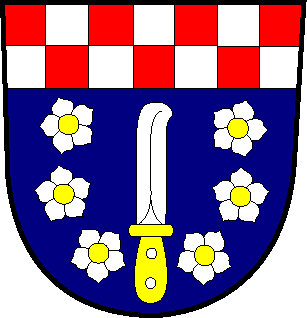 Zveřejněna je upravená verze dokumentu z důvodu dodržení přiměřenosti rozsahu zveřejňovaných osobních údajů podle zákona č. 101/2000 Sb., o ochraně osobních údajů a o změně některých zákonů, ve znění pozdějších předpisů.Bod č. 1. ZahájeníZasedání bylo zahájeno v 17:05 hod a skončeno v 19:35 hod. Z celkového počtu 15 zastupitelů bylo přítomno 13 osob, 2 osoby nebyly přítomny. Zastupitelstvo bylo schopno se usnášet po celou dobu zasedání. Schvalovací kvórum činí 8 hlasů.Přítomní zastupitelé: Marcela Mašejová (starosta obce), Aleš Kubek (místostarosta), Václav Bajko, Simona Groisová, Martin Fousek, Petr Fruhvirt, Petr Janda, Jitka Krulová, Aleš Mlejnek, Marek Plaček,  Jaroslav Skokan, Hana Tomanová, Petr Veselý Nepřítomní zastupitelé: Petr Švéda, Miroslav Plaček (omluveni)ZO bylo řádně svoláno, zveřejněno na úřední desce Obecního úřadu Kuchařovice i na e-desce a to od 3. 12. 2018 do 12. 12. 2018 včetně. Program: ZahájeníVolba ověřovatele zápisuProgram zasedáníRozpočtové provizorium na rok 2019Jednací řád ZOObecně závazná vyhláška č. 2/2018Programové prohlášení- Strategický rozvojový plán obce 2019 – 2022ŽádostiDiskuseUsnesení ZávěrUsnesení č. 1 a 2 zápisu č 3/2018Zastupitelstvo schválilo ověřovatele zápisu Ing. Jitku Krulovou a Martina Fouska.Bod č. 3  Program zasedání - Schválení, popř. doplnění programuByl vznesen návrh na doplnění programu zasedání o zprávu starostky o činnosti Rady obce. Následně bylo hlasováno o programu zasedání.Program: ZahájeníVolba ověřovatele zápisuProgram zasedáníZpráva o činnosti Rady obce ze dne 3. 12. 2018Rozpočtové provizorium na rok 2019Jednací řád ZOObecně závazná vyhláška č. 2/2018Programové prohlášení- Strategický rozvojový plán obce 2019 – 2022ŽádostiDiskuseUsnesení ZávěrPřijato usnesení č. 3 zápisu 3 /2018 Hlasování o schválení programu zasedání zastupitelstva obce:Pro: 13		proti: 0		zdržel se: 0Program zasedání zastupitelstva obce byl schválen tak, jak je uvedeno shora.Bod č. 4  Zpráva starosty obce o činnosti orgánů obce za období od minulého zasedání zastupitelstvaStarostka obce přednesla zprávu o činnosti Rady obce za období od minulého zasedání zastupitelstva. Přijato usnesení č. 4 zápisu č. 3 /2018: Zastupitelstvo obce bere na vědomí zprávu starostky obce o činnosti Rady obce za období od minulého zasedání zastupitelstva.Bod č. 5  Rozpočtové provizorium na rok 2019ZO bylo předloženo rozpočtové provizorium na rok 2019 Do doby schválení rozpočtu obce na rok 2019 se chod obce řídí těmito pravidly rozpočtového provizoria:- plnění na základě smluvních vztahů vzniklých v minulých letech – dodavatelé, faktury za energie    apod., úhrada dlouhodobých závazků- zajištění povinností vyplývajících z pracovně-právních vztahů – výplaty mezd, pojistného aj.- zajištění povinností vyplývajících pro obec z obecně závazných předpisů – finanční vypořádání- zabezpečení chodu hospodaření zřízených příspěvkových organizací- odvrácení vzniku situací po živelné pohromě, havarijní stavy- ostatní mimořádné výdaje po odsouhlasení zastupitelstva obce- výdaje na věcné dary a na kulturní akce- výdaje spojené s opravou elektrických pohonů zvonůPřijato usnesení č. 5 zápisu č. 3 /2018: ZO schvaluje Rozpočtové provizorium na rok 2019, tak jak bylo předloženoHlasování: Pro: 13		proti: 0		zdržel se: 0Bod č. 6 Jednací řád ZOStarostka obce předložila ZO návrhy na doplnění a změny v jednacím řádu, schváleném na zastupitelstvu č. 2/2018. Návrhy na změny byly členům ZO zaslány předem k prostudování.Přijato usnesení č. 6 zápisu č. 3 /2018: ZO souhlasí s pozměňujícími návrhy v jednacím řádu ZO a schvaluje jednací řád ZOHlasování: Pro: 13		proti: 0		zdržel se: 0Bod č. 7 Obecně závazná vyhláška č 2/2018Byl předložen návrh Obecně závazné vyhlášky o místních poplatcích. ZO navrhlo navýšit změnit část II. Poplatek ze psů, čl. 5 Sazba poplatku. Sazba poplatku za kalendářní rok se za prvního psa zvyšuje z původní částky 50,- Kč na  částku 100,-Kč. Ostatní poplatky zůstávají beze změn. Přijato usnesení č. 7 zápisu č. 3 /2018: ZO schvaluje Obecně závaznou vyhlášku  obce Kuchařovice o místních poplatcích č. 2/2018Hlasování: Pro: 13		proti: 0		zdržel se: 0Bod č. 8  Programové prohlášení – Strategický rozvoj obce na rok 2019 - 2022 Kompletní návrh strategického rozvoje zpracoval Ing. Petr Veselý. Pan Aleš Mlejnek a Jitka Krulová předložili doplňující vlastní návrhy. Strategický rozvoj obce a jeho návrhová část byla dále projednávána a navržena Investiční komisí ve spolupráci se starostkou obce dne 10. 12. 2018. Návrhy budou zpracovány a zaslány zastupitelům k prostudování a doplnění. Zastupitelé  zašlou připomínky, případné doplnění  návrhu SRO. Přijato usnesení č. 8 zápisu č. 3 /2018: ZO bere na vědomí předložené návrhy na Strategický rozvoj obceBod č. 9    Žádosti9 a) Žádost  o odkoupení části obecního  pozemku o velikosti 12 m2 v k. ú. KuchařovicePřijato usnesení č. 9a) zápisu č. 3 /2018: ZO schvaluje  vyvěšení záměru o prodeji pozemku o výměře 12 m2 na  v k.ú. Kuchařovice  Hlasování: Pro: 13		proti: 0		zdržel se: 09b) Návrh schválení prodeje pozemku  k. ú. Kuchařovice o velikosti  0,12 m2Přijato usnesení č. 9b) zápisu č. 3 /2018: Zastupitelstvo obce schvaluje  prodej pozemku  v k. ú. Kuchařovice o výměře 0,12 m2.Hlasování: 13 pro		0proti			0 zdržel se9c) Žádost  o odkoupení části pozemku v k. ú. Kuchařovice na parcele o velikosti 19m2, tak aby nebyla narušena linie komunikacePřijato usnesení č. 9c) zápisu č. 3 /2018: ZO schvaluje záměr o vyvěšení prodeje části pozemku  v k. ú obce Kuchařovice o výměře 19m2Hlasování: 13 pro		0proti			0 zdržel se9d) Návrh na navýšení odměn  členů zastupitelstva územních samosprávních celků dle čísla předpisu 3018/2017 Sb. Starostka obce požádala členy ZO o podání návrhů navýšení odměn a to k datu 1. 1. 2019. Návrhy nebyly podány. ZO se shodlo, že ponechá stávající odměnyPřijato usnesení č 9d) zápisu č. 3/2018:ZO schválilo nenavyšovat odměny a ponechat dosavadně schválené odměny Hlasování: 13 pro		0proti			0 zdržel se9e) Územní plán č. 1ZO projednalo návrh na pořízení Územního plánu č.1 ZO doporučilo odložit pořízení změny Územního plánu č. 1  a zaměřit na Pozemkové úpravyPřijato usnesení č. 9e) zápisu č. 3 /2018: ZO schvaluje odložení rozhodnutí o pořízení změny Územního plánu č. 1 Hlasování: 13 pro		0proti			0 zdržel se9f) Rozpočtové opatření č. 7ZO bylo předloženo rozpočtové opatření č. 7Přijato usnesení č. 9f) zápisu č. 3 /2018: ZO schvaluje rozpočtové opatření č. 7Hlasování: 13 pro		0proti			0 zdržel se9g)  Zařazení do majetku obce Dětské hřiště u víceúčelového zařízení, pořizovací cena 527 870,- KčPřijato usnesení č. 9g) zápisu č. 3 /2018: ZO schvaluje  zařazení Dětského hřiště u víceúčelového zařízení  do majetku obceHlasování: 13 pro		0proti			0 zdržel se9h)  Zařazení do majetku obce Oplocení dětského hřiště, pořizovací cena 45 564,- KčPřijato usnesení č. 9h) zápisu č. 3 /2018: ZO schvaluje  zařazení  Oplocení dětského hřiště ul. Na Výhon do majetku obceHlasování: 13 pro		0proti			0 zdržel se9ch)  Zařazení do majetku obce Rekonstrukce obecního sklepa, pořizovací cena 52 667,- KčPřijato usnesení č. 9ch) zápisu č. 3 /2018: ZO schvaluje  zařazení  Rekonstrukce obecního sklepa do majetku obceHlasování: 13 pro		0proti			0 zdržel se9i)  Zařazení do majetku obce Technické zhodnocení – budova ZŠ Kuchařovice, pořizovací cena 121 786,-Přijato usnesení č. 9i) zápisu č. 3 /2018: ZO schvaluje  zařazení Technické zhodnocení – budova ZŠ Kuchařovice do majetku obceHlasování: 13 pro		0proti			0 zdržel se9j) Zařazení do majetku obce Sněhová traktorová radlice Agrometall za pořizovací cenu 150 672,-Přijato usnesení č. 9j) zápisu č. 3 /2018: ZO schvaluje  zařazení Sněhové traktorové radlice Agrometall  do majetku obceHlasování: 13 pro		0proti			0 zdržel se9k)  Zařazení do majetku obce Rekonstrukce hasičské zbrojnice, pořizovací cena 280 256,- KčPřijato usnesení č. 9k) zápisu č. 3 /2018: ZO schvaluje  zařazení Rekonstrukce hasičské zbrojnice do majetku obceHlasování: 13 pro		0proti			0 zdržel se9l) ZO  opětovně projednalo žádost o změnu územního plánu zapsat nemovitost z občanské vybavenosti na objekt k bydlení. Žádost bude opětovně projednávána na zastupitelstvu obce dne 23. 1. 2019ZO bere na vědomí projednávání žádosti9m) Oznámení  ZŠ A MŠ Kuchařovice o přerušení provozu školní družiny, školní jídelny a mateřské školyPřijato usnesení č. 9m) zápisu č. 3 /2018: ZO bere na vědomí zprávu ředitelky školy o uzavření  a omezení provozu ZŠ a MŠ  v době vánočních a jarních prázdnin9 n) Informace starostky obce o účasti na valných hromadách spolků Daníž, MAS Znojemské vinařství, DSO, ZSO Vodovody a kanalizace ZnojemskoPřijato usnesení č. 9n) zápisu č. 3 /2018: ZO bere na vědomí zprávu starostky obce z účasti na jednání valných hromad spolků 9o) Zpráva Finančního výboru. Předmětem jednání byl výpočet daňových příjmů obce a mnoholeté statistiky vyhotovené L. Tesařem.ZO schvaluje   zprávu Finančního výboru bez připomínekHlasování: 13 pro		0proti			0 zdržel se9p) p. Janda požádal o dopracování Výpočtu daňových příjmů a dlouholeté statistiky zpracované f. Luděk Tesař Citifinance o reálný a úplný výhled, zapracovat dotace a úvěry obce.ZO pověřilo pana Jandu o zaslání žádosti o dopracování dlouholeté statistiky o požadované informace.Hlasování: 13 pro		0proti			0 zdržel seZO schvaluje dopracování dlouholeté statistiky a pověřuje p. Jandu podat žádost, včetně zaslání všech podkladů potřebných k doplnění.Bod č. 10. Diskusep. MašejováUzávěrka příspěvků do ZpravodajeInformace o opravě kostelních zvonůPožadavky zastupitelů na zřízení emailových adresp. FlorianUpozornil na nedostatky v obci (stav chodníků, potoka atd.) zaslaná fotodokumentacep. Jandařešení problematiky parkování automobilů v ulicích – značení komunikace a úprava komunikace Okružní. Vše je v řešení.Bod č. 11 Závěr Starostka obce poděkovala zastupitelstvu obce a všem členům výborů a komisí za dosavadní práci. Vyzdvihla organizování a účast na kulturních akcích obce Kuchařovice, spolupráci s SDH Kuchařovice. Termín příštího zasedání zastupitelstva je středa 23. 1. 2019 v 17.00 hod na Obecním úřadě Kuchařovice. Program jednání: žádosti, Strategický rozvojový plán obce, vyhlášky obceV Kuchařovicích dne 20. 12. 2018Zapsal:Aleš Kubek ……………………………………………….Ověřovatele zápisu:…………………………………………….                                …………………………………………… Ing. Jitka Krulová				        Martin Fousek………………………………………..                                           ………………………………………..        Aleš Kubek,                                                                    Marcela Mašejová,     místostarosta	                                                       starostka obce                                                                                                                                                